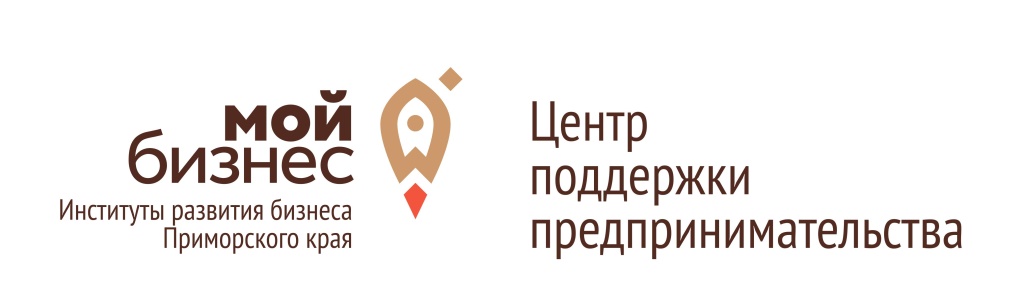 Приглашаем вас посетить мастер-класс «Интернет-маркетинг» Когда: 05 июля 2023 года с 10:00 до 18:00 Где: г. Дальнегорск,  ул. Сухановская, 1Для кого: субъектов малого и среднего предпринимательства и их представителей  – физических лиц.Практическая ценность: Виды интернет-маркетингаТипы целевых аудиторий и форматы взаимодействия с нимиПостроение цепочки коммуникаций с ЦАМатематика маркетингаНастройка лидогенерацииКейсы Управление брендом в сети интернетПо результатам прохождения обучения все участники тренинга получат сертификаты!Условия участия:Регистрация по ссылке: Участие бесплатное! Количество мест ограничено! Организатор: центр «Мой бизнес»Контакты: 8-924-120-29-58; 8(42373) 2-71-69 – МАУ МКК «ЦРП» - Шарапута Алёна Юрьевна.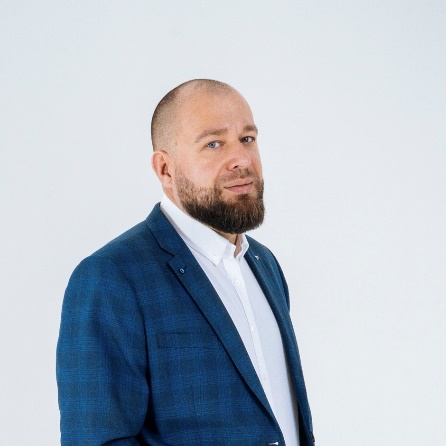 Тренер:Кравчук Андрей – Генеральный директор компании «Лаборатория инвестиций ОПОРА», бизнес-тренер, сертифицированный коуч по стандартам ICF. Автор и ведущий тренингов и образовательных программ: «Успешный стартап», «Практический маркетинг», «Финансовый коучинг» и других